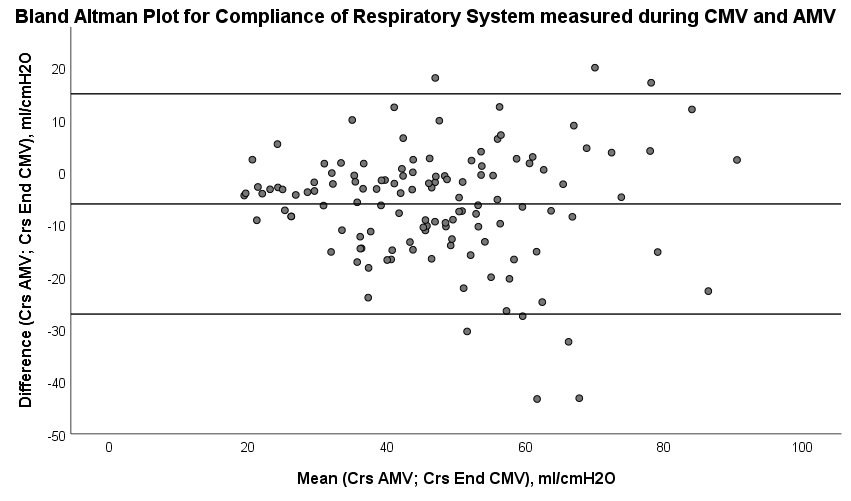 Figure E2: Bland and Altman plot showing the differences between CRS (ml/cmH2O) measured during Controlled and Assisted Mechanical Ventilation (CMV and AMV). 
